Mooresville High School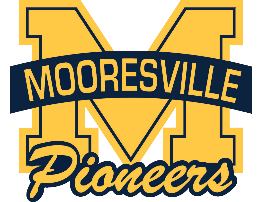 Softball Information 2023Varsity – 11 West Carlisle Street, MooresvilleOur Varsity Softball Complex is located southwest of our high school on the other side of Carlisle Street.  Please see map below for entrance and parking instructions. 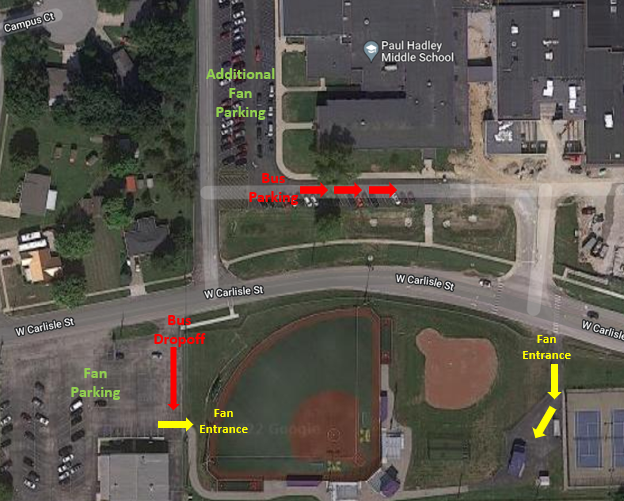 Tickets will be available at the gate or onlineTickets are available at the gate (Cash or Card:Single Game Ticket- $10.00Online (see link below) https://public.eventlink.com/tickets?t=36174&p=50792 